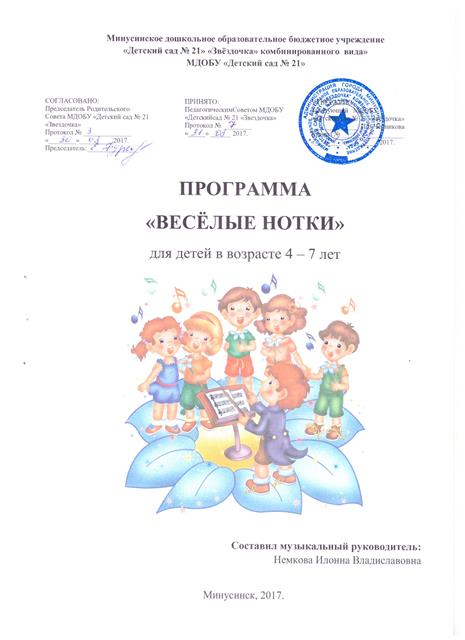 Пояснительная запискаПрограмма «Весёлые нотки» разработана в соответствии с Федеральным законом «Об образовании в Российской Федерации (приказ Министерства образования и науки РФ от 29 декабря 2012 г. №273-ФЗ (принят Государственной Думой 21 декабря 2012 года) и действующим СанПиН 2.4.1.3049-13 для дошкольных образовательных учреждений «Санитарно-эпидемиологические правила и нормативы к устройству, содержанию и организации режима работы в дошкольных организациях», Письмом Минобразования России от 18.06.2003 г. №28-02-484/16 «Требования к содержанию и оформлению образовательных программ дополнительного образования детей», и ФГОС ДО.Пение – один из любимых детьми видов музыкальной деятельности, обладающий большим потенциалом эмоционального, музыкального, познавательного развития. Благодаря пению у ребенка развивается эмоциональная отзывчивость на музыку и музыкальные способности: интонационный звуковысотный слух, без которого музыкальная деятельность просто не возможна, тембровый и динамический слух, музыкальное мышление и память. Кроме того, успешно осуществляется общее развитие, формируются высшие психические функции, обогащаются представления об окружающем мире, речь, малыш учится взаимодействовать со сверстниками. Поскольку пение – психофизический процесс, связанный с работой жизненно важных систем, таких как дыхание, кровообращение, эндокринная система и других, важно, чтобы ребенок чувствовал себя комфортно, пел легко и с удовольствием.Правильный режим голосообразования является результатом работы по постановке певческого голоса и дыхания. Дыхательные упражнения, используемые на занятиях по вокальному пению, оказывают оздоравливающее действие. Улучшается дренажная функция бронхов, восстанавливается носовое дыхание, повышается общая сопротивляемость организма, его тонус, возрастает качество иммунных процессов.Совместное пение развивает у детей чувство коллективизма, создает условия для их эмоционального, музыкального общения. Сама суть хорового пения вырабатывает у хорового певца умение видеть, слышать, чувствовать состояние другого человека. Пение развивает у детей также привычку к длительному вниманию, сосредоточению. Не быть внимательным просто нельзя: не получится совместного пения, не будет стройного хора. Ребёнок, регулярно занимающийся пением, укрепляет свое и физическое, психическое и эмоциональное здоровье. А это очень важно для детей  дошкольного возраста.Данная программа направлена на развитие у детей вокальных данных, творческих способностей, исполнительского мастерства.Программа разработана на основе Программы  по  музыкальному воспитанию детей дошкольного возраста «Ладушки»  (авторы И. Каплунова, И. Новоскольцева)Цель программы – формирование эстетической культуры дошкольника; развитие певческих навыков.Задачи:Формировать интереса к вокальному искусству.Развивать умений петь естественным голосом, без напряжения; постепенно расширяя диапазон.Развивать музыкального слуха, координации слуха и голоса.Развивать умений различать звуки по высоте;Развивать чистоты интонирования, четкой дикции, правильного певческого дыхания, артикуляции.Развивать умений петь, выразительно передавая характер песни.Формировать певческой культуры (правильно передавать мелодию естественным голосом, без напряжения),Совершенствовать вокально-хоровых навыков.   Планируемый результат:Дети владеют навыками пения: петь легко, не форсируя звук, с четкой дикцией, петь хором и без него, удерживать дыхание до конца фразы, чисто интонировать мелодию в поступенном движении вверх на квинту и на кварту.Дети владеют простейшими навыками игры на музыкальных инструментах; усваивать ритмический рисунок, движение мелодии, играть слаженно.Эмоционально откликаются на музыкальные произведения, понимают их, сформирован положительный настой к воспроизведению музыкального произведения  на музыкальных инструментах и к пению.Основаны этические нормы на основе праздников.Результаты работы будут отслеживаться следующими способами: умение ребенком применять знакомые народные песни в играх, процессе праздников, развлечений, а также в самостоятельной деятельности,  методом наблюдения, способом прослушивания.     Подведение итогов реализации дополнительной образовательной программы будут проходить в форме концерта, фестиваля.Основополагающие принципы программы:Принцип полноты и целостности музыкального образования детей;Принцип деятельностного подхода;Принцип культуросообразности;Принцип последовательности;Принцип системности;Принцип интеграции;Принцип развивающего обучения;Принцип гуманизации;Принцип сотрудничества;Принцип преемственности взаимодействия с ребенком в условиях детского сада и семьи;Организация и проведение занятий:        Программа «Весёлые нотки» предназначена для детей  4 – 7  лет. Занятия проводятся с октября по май,  два раза в неделю, в музыкальном зале. На занятии имеет место как коллективная, так и индивидуальная работа.   Продолжительность занятий соответствует возрастным нормам детей (от 20 до 30 минут).Особенности слуха и голоса детей 4 – 5 летНа пятом году жизни дети имеют уже музыкальный опыт. У них окреп голос, увеличился диапазон (ре – си), дыхание стало более организованным, хотя все еще довольно поверхностное.У детей этого возраста расширился словарный запас, они лучше и точнее произносят отдельные звуки слова, активнее могут работать ртом во время пения, т.е. улучшается артикуляция. Дети отличаются большей слуховой активностью, слуховым вниманием, способны свободно различать по высоте звуки, расположенные на расстоянии октавы, сексты, квинты, слышать движение мелодии вверх, вниз, могут выделить вступление к песне, петь после вступления вместе со взрослыми; начинают петь согласованно с инструментальным сопровождением и без него (при поддержке голоса взрослого).Особенности слуха и голоса детей 5-6 лет.На шестом году жизни дети имеют уже некоторый музыкальный опыт. Общее развитие на шестом году жизни, совершенствование процессов высшей нервной деятельности оказывают положительное влияние на формирование голосового аппарата и на развитие слуховой активности. Однако голосовой аппарат по-прежнему отличается xpупкостью, ранимостью. Гортань с голосовыми связками еще недостаточно развиты. Связки короткие. Звук очень слабый. Он усиливается резонаторами. Грудной (низкий) резонатор развит слабее, чем головной (верхний), поэтому голос у детей 5-6 лет несильный, хотя порой и звонкий. Следует избегать форсирование звука, во время которого у детей развивается низкое, несвойственное им звучание.Дети могут петь в диапазоне ре-до2 . Низкие звуки звучат более протяжно, поэтому в работе с детьми надо использовать песни с удобной тесситурой, в которых больше высоких звуков. Удобными являются звуки {ми) фа-си. В этом диапазоне звучание естественное, звук до первой октавы звучит тяжело, его надо избегать.Особенности слуха и голоса детей 6-7лет.      У детей этого возраста достаточно развита речь, они свободно высказывают свои суждения по содержанию песни, оценивают свое пение и пение товарищей. У детей 7-го года жизни появляется способность активного мышления. Они более самостоятельны и инициативны во время обучения. Интенсивно развивается их музыкальное восприятие, оно становится целенаправленным. Дети могут самостоятельно определить характер музыки, изменение динамики, смену темпов в пении, направление движения мелодии, поступенное и скачкообразное понижение и повышение звуков; свободно различают звуки по высоте и длительности; укрепляется, становится более устойчивой вокально – слуховая координация.          В работе по пению с детьми этого возраста следует учитывать не только психические, но и физические особенности развития ребенка.      Голосовые мышцы у детей еще не совсем сформированы, певческое звукообразование происходит за счет натяжения краев связок, поэтому форсированное пение следует исключить. Крикливость искажает тембр голоса, отрицательно влияет и на выразительность исполнения. Надо учить детей петь не напрягаясь, естественным светлым звуком, и только в этом случае у них разовьются правильные вокальные данные, в голосе появиться напевность, он станет крепким и звонким.        Огромную роль в звукообразовании играет певческое дыхание. У детей 6-7 лет увеличивается объем легких, дыхание становиться более глубоким, это позволяет педагогу использовать в работе песни с более длинными музыкальными фразами. У детей расширяется диапазон  (до – ре). Дети правильно интонируют мелодию.Возрастные особенности детей позволяют включать в работу кружка  два взаимосвязанных направления: собственно вокальную работу (постановку певческого голоса) и организацию певческой деятельности в различных видах коллективного исполнительства:песни хором в унисонгруппами (дуэт, трио и т.д)тембровыми подгруппамипри включении в хор солистовпение под фонограммуПрежде чем приступить к работе с детьми, необходимо выявить особенности певческого звучания каждого ребенка и чистоту интонирования мелодии и в соответствии с природным типом голоса определить ребенка в ту или иную тембровую подгруппу.Для того чтобы научить детей правильно петь (слушать, анализировать, слышать, интонировать, соединять возможности слуха и голоса), нужно соблюдение следующих условий:игровой характер занятий и упражнений,активная концертная деятельность детей,доступный и интересный песенный репертуар, который дети будут с удовольствием петь не только на занятиях и концертах, но и дома, на улице, в гостяхатрибуты для занятий (шумовые инструменты, музыкально – дидактические игры, пособия)звуковоспроизводящая аппаратура (музыкальный центр, микрофон, и СD-диски – с записями музыкального материала)сценические костюмы, необходимые для создания образа и становления маленького артистаСтруктура занятия.1. Вводная часть- Приветствие- Упражнения, направленные на подготовку голосового аппарата ребенка к разучиванию и исполнению вокальных произведений (артикуляционная гимнастика, интонационно-фонетические упражнения, скороговорки, чистоговорки, упражнения для распевания).3. Основная часть.Работа над песней. Работа направлена на развитие исполнительского мастерства, разучивание песенного репертуара, отдельных фраз и мелодий по нотам. Работа над чистотой интонирования, правильной дикцией и артикуляцией, дыхания по фразам, динамическими оттенками.4. Заключительная часть.Пение с движениями, которые дополняют песенный образ и делают его более эмоциональным и запоминающимся. Работа над выразительным артистичным исполнением.Методические приемы:1. Приемы разучивания песен проходит по трем этапам:знакомство с песней в целом (если текст песни трудный прочитать его как стихотворение, спеть без сопровождения)работа над вокальными и хоровыми навыками;проверка у детей качества усвоения песни (исполнение песен по одному, пение хором).2. Приемы работы над отдельным произведением:пение песни с полузакрытым ртом;пение песни на определенный слог;проговаривание согласных в конце слова;произношение слов шепотом в ритме песни;выделение, подчеркивание отдельной фразы, слова;настраивание перед началом пения (тянуть один первый звук);остановка на отдельном звуке для уточнения правильности интонирования;анализ направления мелодии;использование элементов дирижирования;пение без сопровождения;зрительная, моторная наглядность.3. Приемы звуковедения:выразительный показ (рекомендуется аккапельно);образные упражнения;оценка качества исполнение песниПримерный перспективный план работы по программе «Весёлые нотки»с детьми 4 – 5 летПримерный перспективный план работы по программе«Весёлые нотки» с детьми 5 - 6 летПримерный перспективный план работы по программе«Весёлые нотки» с детьми 6 - 7 лет  Диагностика уровня развития певческих умений0 - не справляется с заданием; н (низкий) - справляется с помощью педагога;с (средний) - справляется с частичной помощью педагога;в (высокий) - справляется самостоятельно.Работа с родителями.Консультации на темы:1. «Как охранять детский голос»;2. «О колыбельных песнях и их необходимости»;3. «Как развивать музыкальный слух у ребенка»;4. «Музыка и дети, музыкатерапия».ЛИТЕРАТУРААбелян Л.М. Как рыжик научился петь. - М.: Советский композитор, 1989. – 33 с.Алиев Ю.Б. Настольная книга школьного учителя-музыканта. — М.: ВЛАДОС, 2002Бочев Б. Эмоциональное и выразительное пение в детском хоре. Развитие детского голоса. -М., 1963.Веселый каблучок. /Составитель Л. В. Кузьмичева. Мн.: Беларусь, 2003. – 232 с.Ветлугина Н. Музыкальный букварь. М.: Музыка, 1989. - 112 с.Галкина С. Музыкальные тропинки. Мн.: Лексис, 2005. – 48 с.Гудимов В., Лосенян А., Ананьева О. Поющая азбука. М.: ГНОМ-ПРЕСС, 2000.- 33 с.Запорожец А.В. Некоторые психологические вопросы развития музыкального слуха у детей дошкольного возраста. - М., 1963.Кабалевский Д.Б. Программа общеобразовательной эстетической школы. Музыка. 1-3 классы трехлетней начальной школы. - М., 1988.Каплунова И., Новоскольцева И. Программа по музыкальному воспитанию детей дошкольного возраста «Ладушки». «Невская НОТА», С-Пб, 2010.Картушина М.Ю. Вокально-хоровая работа в детском саду. – М.: Издательство «Скрипторий 2003», 2010.Мелодии времен года / Составитель Г. В. Савельев. Мозырь: РИФ «Белый ветер», 1998. – 44 с.Метлов Н.А. Вокальные возможности дошкольников // Дошкольное воспитание. М., 1940, № 11.Мовшович А. Песенка по лесенке. М.: ГНОМ и Д, 2000. – 64 с.Музыкально-игровые этюды // Музыкальный руководитель. М., 2004 №2Никашина Т.А. Воспитание эстетических чувств у дошкольников на музыкальных занятиях. - М..Савельев Г.В. Музыкально-эстетическое воспитание в дошкольном возрасте. — М..Струве Г. Ступеньки музыкальной грамотности. Хоровое сольфеджио. СПб.: Лань, 1999. – 64 с.Учим петь - система упражнений для развития музыкального слуха и голоса// Музыкальный руководитель. М., 2004 №5Учите детей петь. Песни и упражнения для развития голоса у детей 5-6 лет. Составитель Т. М. Орлова С. И. Бекина. М.: Просвещение, 1987. – 144 с.Учите детей петь. Песни и упражнения для развития голоса у детей 5-6 лет. Составитель Т. М. Орлова С. И. Бекина. М.: Просвещение, 1988. – 143 с.Яковлев А. О физиологических основах формирования певческого голоса // Вопросы певческого воспитания школьников. В помощь школьному учителю пения. - Л., 1959.№Содержание:Страница1.Пояснительная записка32.Цель, задачи43.Планируемый результат44.Основополагающие принципы программы45.Организация и проведение занятий56.Особенности слуха и голоса детей 4 – 5 лет57.Особенности слуха и голоса детей 5 – 6 лет58.Особенности слуха и голоса детей  6 – 7 лет69.Структура занятия710.Методические приёмы711.Примерный перспективный план вокального кружка «Весёлые нотки»  с детьми 4 – 5 лет812.Примерный перспективный план вокального кружка «Весёлые нотки» с детьми 5 – 6 лет913.Примерный перспективный план вокального кружка «Весёлые нотки» с детьми 6 – 7 лет1014.Диагностика1115.Работа с родителями1116.Литература12Вид деятельностиПрограммные задачиСодержание занятийМузыкальный материалКол – во занятийРаспеваниеРазвивать диапазон детского голоса.
Учить брать дыхание после вступления и между музыкальными фразами.Упражнения на развитие слуха и голоса«Кто как поёт»,«Колобок», «Поезд»36Разучивание и исполнение песенУчить чисто интонировать мелодию в диапазоне ре – си.
Учить вместе начинать и заканчивать песню.
Петь с музыкальным сопровождением и без него.
Выразительно исполнять песни  с разным эмоционально-образным содержанием.
Петь без напряжения, протяжно, подвижно, легко, отрывистоЗнакомство с новой песней, беседа по содержанию, разучивание мелодии и текста.
Пение по руке, по фразам, пение мелодии на гласные, на слоги.Рус. нар. песня «Я на горку шла»,«Сапожки»«Хомячок» Л.Абелян, «Гномик» О.Юдахиной, Филиппенко, «Веселый жук» Р.Котляревского «Песенка друзей» В.Герчик, «Веселый музыкант»А.  Филиппенко.36Ритмические упражненияРазвивать чувство метро – ритма, ритмический слух.Упражнения на развитие чувства ритма36Вид деятельностиПрограммные задачиСодержание занятийМузыкальный материалКол – во занятийРаспеваниеРасширять диапазон детского голоса.
Учить распределять дыхание при пении протяжных фраз.Упражнения для развития музыкального слуха и голоса.Система упражнений Т.Орловой.
«Три синички», «Серая коза», «Белка», «Зима», «Шутка-прибаутка»36Разучивание и исполнение песенУчить чисто интонировать мелодию в диапазоне до 1-ре 2.
Учить петь легко, не форсируя звук, с чёткой дикцией.
Петь с музыкальным сопровождением и без него.
Учить передавать эмоциональное настроение песни, чувствовать выразительные элементы музыкального языка.Знакомство с новой песней, беседа по содержанию, разучивание мелодии и текста.
Пение по фразам, на гласные, слоги, по руке «С нами друг»    Г. Струве, «Гномики»         К. Костина, «Почемучки» Л.Туркина,         «Я рисую море» Н.Тимофеева, «Кэти и Петя» О.Поляковой, «Мурлыка»        А. Морозова, «Зелёные ботинки»             С.  Гаврилова.36Ритмические упражненияТренировать чувство метро – ритма, ритмический слух.Упражнения на развитие чувства ритма36Вид деятельностиПрограммные задачиСодержание занятийМузыкальный материалКол – во занятийРаспеваниеРазвивать диапазон детского голоса, учить брать дыхание после вступления и между музыкальными фразамиУпражнения на развитие слуха и голоса«Вот такая чепуха», «На птичьем дворе» Рыбкина, «Пляшут зайцы», «Дождик» Френкель36Разучивание и исполнение песенУчить чисто интонировать мелодию в диапазоне «ре» 1 октавы, до «до» 2; учить вместе начинать и заканчивать песню; петь с муз. сопровождением и без него; выразительно исполнять песни с разным эмоционально- образным содержанием Петь без напряжения, протяжно, подвижно, легко,отрывистоЗнакомство с новой песней, беседа по содержанию, разучивание мелодии и текста. пение по руке, пение по фразам, пение по руке, мелодии на фразы, на гласные слогиС нами друг»    Г. Струве, «Гномики»         К. Костина, «Почемучки» Л.Туркина,         «Я рисую море» Н.Тимофеева, «Кэти и Петя» О.Поляковой, «Мурлыка»        А. Морозова, «Зелёные ботинки»             С.  Гаврилова36Ритмические упражненияразвивать чувство  ритма, - развивать ритмический слухУпражнения на развитие чувства ритма36№ п/пПоказатели (знания, умения, навыки)Оценка/бОценка/бОценка/бОценка/б№ п/пПоказатели (знания, умения, навыки)0нсв1.Качественное исполнение знакомых песен.2.Наличие певческого слуха, вокально-слуховой координации3.Умение импровизировать4.Чисто интонировать на кварту вверх и вниз, квинту и сексту5.Навыки выразительной дикции